Home Learning Timetable                                            Links to websites BBC bitesize https://www.bbc.co.uk/bitesize    Studyzone   https://www.studyzone.tv/                                                                                      Purple mash   https://www.purplemash.com/sch/stjohnn18      Topmarks      https://www.topmarks.co.uk/MondayTuesdayWednesdayThursdayFridayTake 10 https://family.gonoodle.com/Complete 10 minutes of daily physical activity. This could be jogging, aerobics or dancing.Take 10 https://family.gonoodle.com/Complete 10 minutes of daily physical activity. This could be jogging, aerobics or dancing.Take 10https://family.gonoodle.com/ Complete 10 minutes of daily physical activity. This could be jogging, aerobics or dancing.Take 10 https://family.gonoodle.com/Complete 10 minutes of daily physical activity. This could be jogging, aerobics or dancing.Take 10https://family.gonoodle.com/ Complete 10 minutes of daily physical activity. This could be jogging, aerobics or dancing.Reading – 30 minsRead a book and write about what you have readReading 30 minsRead a book and talk about what you have readReading 30 minsRead a book and write about what you have readReading 30 minsRead a book and talk about what you have readReading 30 minsRead a book and write about what you have readMaths https://www.topmarks.co.uk/maths-games/daily10 8xhttps://www.bbc.co.uk/bitesize/topics/zsjqtfr Place Value Watch the video and complete the day 1 worksheet.Maths https://www.topmarks.co.uk/maths-games/daily10 7xhttps://www.bbc.co.uk/sport/av/supermovers/42626762What are Decimals? Watch the video and complete the day 2 worksheet.Maths https://www.topmarks.co.uk/maths-games/daily1012xhttps://www.bbc.co.uk/bitesize/topics/zh8dmp3Rounding and estimating.Watch the video and complete the day 3 worksheetMaths https://www.topmarks.co.uk/maths-games/daily10 9xhttps://www.bbc.co.uk/bitesize/topics/zhdwxnbFractions.Watch the video and complete the day 4 worksheet.Maths https://www.topmarks.co.uk/maths-games/daily1011xMultiplying 3 digit numberscomplete the day 5 worksheet.Hand writing Practice writing a line of each letter in your homework book. Leave a finger space between each.a c d g o Write one line of each wordaccordinggroggyaccredited Hand writing Practice writing a line of each letter in your homework book. Leave a finger space between each.f g j p q yWrite one line of each wordfoggyjacquard puffyHand writing Practice writing a line of each letter in your homework book. Leave a finger space between each.b d f h k l tWrite one line of each wordkiltbatteredhikingHand writing Practice writing a line of each letter in your homework book. Leave a finger space between each.a e i o uWrite one line of each wordlearflourimperious Hand writing Practice writing a line of each letter in your homework book. Leave a finger space between each.m n r s v w x zWrite one line of each wordminorswovenexistingzephyrEnglish 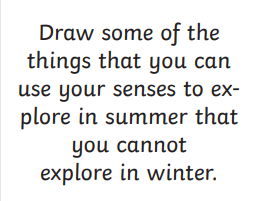 Write 5 sentences describing the experiences.Now write a recount of an event you may have experienced.Remember – first person, past tense, chronological order, why, who, when, where, howEnglish Complete the comprehension number 1English Complete the comprehension number 2English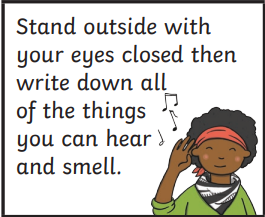 Write a poem using some of the words listed about what you hear and smell when you go outside.English 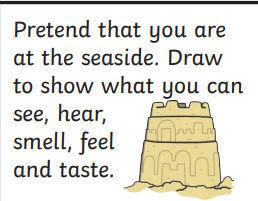 Now describe your first step onto the beach.Spelling https://www.collinsdictionary.com/accommodate, accompany, accordingLearn meaning, use in 2 sentences.Spellinghttps://www.collinsdictionary.com/ physical prejudice privilegewrite 5 times in Homework Book in cursive.Learn meaning, use in 2 sentences.Spellinghttps://www.collinsdictionary.com/develop dictionary disastrouswrite 5 times in Homework Book in cursive.Learn meaning, use in 2 sentences.Spellinghttps://www.collinsdictionary.com/variety, vehicle, yachtwrite 5 times in Homework Book in cursive.Learn meaning, use in 2 sentences.Spellinghttps://www.collinsdictionary.com/controversy convenience correspondwrite 5 times in Homework Book in cursive.Learn meaning, use in 2 sentences.TopicArt-TopicScienceDraw a circuit. Your circuit needs to contain two components. Write a safety manual for using your circuit. What materials will you use? What will be your conductors? What will be your insulators?Have you used the correct scientific symbols?TopicICTLog in to purple mashComplete two levels of the Logonator.https://www.purplemash.com/sch/stjohnn18TopicHistoryResearch projectFamous people from Enfield – how did they contribute to society1600-nowTopicREWho were The People of God? Can you mindmap everything you know about The People of God.Choose one story from the old testament and write it in your own words.Story timeAsk your parent/ carer/ sibling to read to you.Story timeAsk your parent/ carer/ sibling to read to you.Story timeAsk your parent/ carer/ sibling to read to you.Story timeAsk your parent/ carer/ sibling to read to you.Story timeAsk your parent/ carer/ sibling to read to you.